Выбегают 2 белки, подметают вокруг елочки.
Белки. Мы метелочки возьмем, вокруг елки подметем, 
              Кто метелкой, кто хвостом!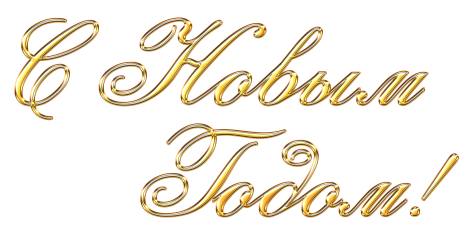              Подметаем, подметаем, всех на елку приглашаем! 

1 белка. Вот к началу все готово, приходи к нам Новый год! 
                И, как будто по заказу, Дед Мороз придет к нам сразу. 
                И Снегурочка придет, вместе с ним – в Новый год! 

2 белка. Сказка тоже к нам придет, с нами встанет в хоровод. 
                Дед Мороз нас всех позвал на веселый карнавал! Убегают.
                                                        Танец (все дети).Ребёнок: Наступает Новый год, веселись, честной народ!                То – то будет нынче праздник! Будем мы плясать и петь,                И веселье не погаснет, если очень захотеть!                В каждом доме много света, наступает Новый год!                Белоснежная карета Дед Мороза привезёт.                Ровно в полночь вспыхнут ярко в небесах гирлянды звёзд,                Не приходит без подарков в этот праздник Дед Мороз.                Как обрадуются дети, подбегут гурьбой они,                А на ёлке ярко вспухнут разноцветные огни.                В каждом доме много света, много смеха и тепла.                Белоснежная карета детям сказку привезла.В зале гаснет свет.Ведущая тихо: Над полями пляшет ветер – в расписных он валенках.                             В новый год удача встретит и больших и маленьких.В зал крадучись идут валенки, внутри каждого — ребенок, на голове шапочка, на шее шарф, на руках варежки.Валенки вместе: Здравствуйте!Ведущая: Ребята, кто это? (Валенки)1-й валенок:  Гости дорогие! Ребята озорные!2-й валенок: Много вас пришло опять: Раз, два, три, четыре, пять…1-й валенок:  Тьфу, ты, начинай опять!
                       Раз, два, десять, сорок пять! Нет, всех вас не сосчитать!2-й валенок: Сколько много ребятишек, сколько на деревьях шишек!1-й валенок: Разве шишки на деревьях?2-й валенок: А на чем же?1-й валенок: Лишь на елях!2-й валенок: Не на елях, а на елках!1-й валенок:  Все равно! Везде иголки! Что на елках, что на елях!2-й валенок: Мы еще не надоели Ребятишкам со стихами?1-й валенок:  Надоели? До свиданья! (делает вид, что уходит)2-й валенок: Погоди-ка, вот дела, ты зачем пришел сюда?1-й валенок: Как зачем? Чтоб шоколадки уплетать от всех украдкой.2-й валенок: Разве можно от ребят кушать втайне шоколад?1-й валенок: Можно! Вкусно! Даже очень…2-й валенок: Хватит голову морочить нашим дорогим гостям,
                      Ведь собрались мы сегодня, чтобы праздник новогодний,
                      Здесь под елочкою встретить!1-й валенок: Чтобы Новый год отметить,
Танцуем! Шуткой! Новой песней! С ними праздник интересней!Дети: Как красив декабрьский вечер! Он вокруг огни зажег.           Тихо падает на плечи мягкий ласковый снежок.            Как в серебряной росе звезды вымылись сегодня            И спустились к людям все ради ночи новогодней.И пока часы не прозвенели, загадаем, чтоб грядущий годНам принес все то, что мы хотели, пусть он нам удачу принесет!Мир сейчас, как в доброй сказке, весь укутан в дождь и серпантин.Под мерцанье огоньков бенгальских тихо тает старый год, как дым.Ласковая песенка слышится в лесу, Песенка про ёлочку, про её красу …Сказочные, ясные светят огоньки …Здравствуйте, прекрасные зимние деньки!Ёлочка – красавица с нами запоёт – Песней начинается каждый Новый год! Песня «Замела метелица …»В конце песни валенки исчезают.Ведущая: Удивленно - Ой, а где же наши гости?                 Куда – то они пропали и до свидания не сказали.Сегодня везде звучит веселая музыка, звонкий смех.Вот и мы в нашем зале будем праздник продолжать, веселиться и плясать!Дети без костюма «валенки» присоединяются к детям.Ведущая: Подойдите к елочке, посчитать иголочки!                      Дети встают вокруг елочки.Дети: Мы из леса ёлочку пригласили в сад,           Нарядили ёлочку в праздничный наряд.           Бусы разноцветные, белые сапожки.           И на каждой веточке шарики – серёжки!Отряхнула белый снег ёлочка с поклоном.И  стоит красивей всех в платьице зеленом.Здравствуй, елка дорогая! Снова ты у нас в гостях.Вся игрушками сверкаешь на раскинутых ветвях.Ах, какая елочка, глаз не отвести.Ты, красавица лесная, всех ребят повесели.Закружился праздничный дружный хоровод!Так встречай же, елочка, с нами Новый год!Песня «Музыкальная ёлочка» Ведущая: Ребята, слышу, кто то песенку поёт                     Кто - то к нам сюда идёт!Песня Снегурочки, мелодия русской народной песни "Валенки".Снегурочка. Я Снегуркою зовусь, холодов я не страшусь,                       И мороза не боюсь, в новых валенках пройдусь,                       На лесной дороженьке не замерзнут ноженьки,                       А... Не замерзнут ноженьки.Припев. Валенки, валенки, неподшиты, стареньки,В Новый год я их найду и на праздник в них пойду.Дед Мороз на Новый год в детсаду Снегурку ждет,Я, Снегурка, хороша и иду я не спеша,А на ножках маленьких большеваты валенки,   А ... Большеваты валенки.Снегурочка: Здравствуйте, ребята! Здравствуйте, гости!                        В белой шубке, как принцесса, в теплых рукавицах,                        Я – Снегурочка на праздник пришла к вам веселиться!Вы готовы к празднику? А сейчас я это и проверю!Дети в зависимости от содержания вопроса отвечают «Да» или «Нет».Ёлку игрушками украсили?Гирлянды на ёлку развесили?Сосульки на уши повесили?Костюмы красивые сшили?Картошку на платье пришили?В снежки с друзьями поиграли?Землянику в лесу всю собрали?Песни и танцы учили?Будем сейчас веселиться?Драться? Кусаться? Бодаться?Весело дружно смеяться?Ведущая: Слышите? На нашей елке зазвенели вдруг иголки!                   Может быть,  звенят они, чтобы мы зажгли огни?Снегурочка: Ну, тогда о чем же речь надо елочку зажечь!                         Вы, ребята, помогайте и за мною повторяйте:Не мети, метель, не злись! Наша ёлочка, зажгись! Повторяют хором.Снегурочка: Мы не зря старались с вами – ёлка вспыхнула огнями! 
                       Для детишек – ребятишек,  для девчонок и мальчишек! Ребёнок: Засверкала наша ёлка золотом огней.                   Заводите, ребятишки, хоровод скорей!  «Колокольчики для ёлочки» Снегурочка: У меня для вас вопрос: кто сковал теченье рек?Дети: Дед Мороз!Снегурочка: Кто насыпал белый снег?- Дед МорозСнегурочка: Кто заморозил вам окно? - Дед Мороз!Снегурочка: Кто разбил снежком стекло? - Дед Мороз!Снегурочка: Ждет с нетерпеньем детвора на елку к детям кому пора?Снегурочка: Дедушке Морозу!Голос Деда Мороза : «Снегурочка-а-а! Ты где?»Снегурочка: А вот и он. Я здесь, дедушка! Иди сюда к нам! Голос Д.М: Внученька, куда подевались мои валенки? Их под лавкой нет. Их нигде нет! Может под елкой.Снегурочка: Смотрит под ёлку. Нет, их тут нет. Дедушка ты не волнуйся.
Найдутся твои валенки. 
Выходи, давай праздник продолжать. С Новым годом поздравлять.Голос Д.М: Внучка! Ты что говоришь? Как же я смогу без валенок праздник продолжать. Да, я без них вообще на праздник не пойду! Вот пока валенки не найдутся, даже не зовите! Я у вас Дед Мороз или кто?Снегурочка: Дедушка,  ну не сердись! Я постараюсь найти твои валенки! 
Куда они могли задеваться.  
Голос: Не пойду без валенок на праздник!
Снегурочка: Чего доброго, и правда не пойдет - останемся мы без Нового года! Ничего не понимаю … Ребята, а вы поняли, о чем сейчас говорил Дед Мороз? Куда исчезли его валенки? Дети рассказывают о том, что произошло.Снегурочка: Я всё поняла. Значит, валенки сюда приходили и куда – то пропали. Дорогие друзья, вы уж извините, но я пойду Деду Морозу валенки искать! (Уходит.)Идет дворник с метлой, метет, напевает «В лесу родилась ёлочка», делает вид, что никого не замечает.Ведущая: Ребята, может дворник, убирая улицу, нашел валенки и спрятал их? Пойду ка я что ни будь узнаю. Идёт за ним.Ведущая стукает его по плечу - Я за тобой иду по следу!Дворник: Ась? Много. Много снегу.Ведущая: Ты зачем валенки своровал?Дворник: Да, да мороз уже речку сковал.Ведущая громче -  Отдавай валенки, и точка! Дворник: Угу, все посыпал песочком!Ведущая: Нет, мне это уже невмоготу!Дворник: Ась? Мету, милая, мету! (продолжает мести, находит пару валенок).Дворник: Что это? Валенки! Как они здесь оказались? Рассматривает их. Ой, да они все в снегу, и внутри то у них тоже снег. Громко - Эй, ребятишки, кто из вас потерял валенки? Дети отвечают.Ведущая: Громко - Да никто уважаемый дворник не терял. Мы ищем валенки Деда Мороза, а эти валенки на них не похожи. Правда, ребята?Дворник: А знаете, что, я придумал интересную игру, хотите в неё поиграть? Тогда вставайте в две команды. Игра называется «Насорил — убери!»Каждая команда получает по валенку внутри каждого лежат снежки. На середине дистанции делается отметка – обруч. Участник на пути «туда» высыпает снежки из валенка около отметки, на пути «обратно» снова собирает их в валенок и пере дает его в качестве эстафетной палочки следующему участнику. Чья команда закончит первая, та и выиграла.Дворник: Ух, как весело я с вами провёл, время, но мне другую территорию надо еще убрать, до свидания! Уходит.Появляется Снегурочка.Снегурочка: Вы знаете, я очень встревожена. Валенок-то действительно нет. Куда они могли задеваться — сама их сегодня под лавку поставила, а теперь их там нет. А дедушка уперся — не пойду без валенок и точка!Снегурочка (плачет)Ведущий: В новогодний зимний день разве плакать можно?                    Мы на месте не сидим, мы тебя развеселим.                  Песня «Снег идёт»  (танец)Снегурочка вздыхая – Что же делать? Медленно идет по залу.Звучит песня Кота и Лисы. Из к/фа «Приключения Буратино»
Появляются Лиса Алиса и Кот Базилио.Алиса: Базилио приготовься. По - моему, к нам в руки идет  богатенькая девочка.Базилио: Да, это сама внучка Деда Мороза Снегурочка! Окружаем!
Алиса: Умненькая, благоразумненькая Снегурочка! Твой Дедушка, конечно же, дал тебе денежки детям на подарки?Снегурочка: Денежки?Базилио: Хочешь, чтобы у тебя денег было в сто раз больше?Снегурочка: В сто раз?..Алиса: В столице Тарабарского короля есть волшебное поле… Чудес..Снегурочка: Волшебное?Базилио: Ты придешь на это поле, выкопаешь ямку, польешь водичкой и скажешь три раза: Крекс - фекс-пекс!Алиса: А на утро вырастет дерево, а на нем будет висеть денег в десять раз больше!Базилио: Нет, в сто, в сто раз больше!Снегурочка:  Задумчиво … А я смогу дедушке купить новые валенки, если старые не найдутся?Алиса: Да, что там валенки… Новую шубу, шапку, варежки.Базилио: Да и не одну пару варежек.Снегурочка: А не врете?Алиса:  Базилио, нам не верят. Пойдем.Базилио: Да, да ... нам сюда … Делают вид что уходят.Напевают вместе: По сугробам стелется, белая метелица. Ведущая: Подождите, это же слова знакомой детской песенки.Алиса: Какой песенки? Не знаем никакую песню. Ведущая: А вот послушайте, как наши ребята умеют петь.Песня «Ах, снежок» 
Во время песни на полу появляются снежинки. Среди них следы Валенок.Алиса: Вот мы на месте, рой ямку. Здесь.Снегурочка: (удивленно) Вы говорите, что это Поле Чудес?Базилио: Самое настоящее Поле Чудес. Вот здесь местечко, где можно вырыть ямку.Снегурочка: Удивленно - разве это Поле чудес? 
Ой, смотрите следы от дедушкиных валенок, они здесь были! Лиса Алиса, Кот Базилио, спасибо, что привели меня сюда, и я точно знаю, что вы не такие уж опасные разбойнички, вы веселые и озорные.Базилио: Таких слов о себе мы раньше не слышали. Снегурочка: Мне нужно к дедушке спешить, мы знаем, что Валенки его где-то близко.Базилио: Снегурочка,  мы с Алисой вместе  с тобой пойдем. Тебе охрана нужна. Уходят.Ведущая: Да, вот уж дела! Но, а мы пока продолжим наш праздник. Ребята, а вы знаете стихи про валенки? Давайте их сейчас расскажем, они нас услышат, и сами к нам придут.1. Прибежали с улицы, снег стряхнули быстро.
    Лужи! Мама хмурится: «Марш на печь, артисты!»
    Выстроились валенки дружно возле печки,    От больших до маленьких – словно человечки,
    Плотно к стенке рядышком прислонили пятки,
    Птичьей стайкой варежки сверху. Всё в порядке! 2. Потоптались на крылечке, прогулялись в сад и к речке, 
    А потом — пришли назад... сохнут валенки на печке, 
    Рядом с кошкою лежат. 
    Кошка в них погреет лапки, кошка в них погреет нос 
     — И задремлет сладко-сладко...
    Все в порядке? Все в порядке! И — пускай трещит мороз! 3. Раз, два, три  и мы обуты. Это  даже не сапожки!
    Хватит нам и пол минуты – можно мчаться по дорожке.
    Их  зимою дружно носят - Спрос приличный у народа.
    И продать на рынке просят. Говорят – вернулась мода!
    И у дедушки Мороза никогда не мёрзнут ноги -
    Не страшны Зимы угрозы, заметает пусть дороги
    Ничего  в них не боимся, разве  что проталинки.
    От души зимой резвимся, ведь на ножках валенки!В зале снова Снегурочка, Алиса, Кот и «Валенки – дети» с поднятыми руками.Ведущая: Вот вы где. Снегурочка: Дедушку звать нужно. Пусть полюбуется на них.Алиса: Это точно дедовы?Кот: Я гарантирую.  Алиса: Гарантирует он. Нет, надо уж наверняка, чтоб не ошибиться. Как бы их проверить, а?Снегурочка: У дедушки валенки волшебные. Они не только говорить, они и петь умеют.Кот: Вот и проверим! Эй, вы, убегайки, петь умеете? (Валенки кивают) Валяйте, а мы послушаем.Валенки (поют частушки):Заигрались мы со снегом, а концерт уже идет!Ой, наверно, нам от Деда от Мороза попадет!Дед устал и до обеда, лег на лавку полежать,А мы тихонечко от Деда убежали погулять!Нас снежинки закидали снежною порошею!Хоть бы нас не заругали — мы же ведь хорошие!Не смотрите, что у нас рукавички маленьки!Нас валяли на заказ, мы большие валенки!Топы-топы-топоты! Мы попляшем даже!Мы же не для теплоты, Мы для красоты!Пляшут. Зря мы, что ли, распеваем, зря мы, что ли, топаем!                   Почему же в этом зале нам никто не хлопает!Снегурочка: Это они! Я их по голосу узнала.Говорят – 1 Валенок: Вы ребята нас простите и за шутку извините.2 Валенок. Постараемся понять, Что нельзя нам убегать.1 Валенок. Будем с дедушкой ходить и всегда ему служить.2 Валенок. Больше вас не подведём, Дед Мороза приведём.Кот: Тогда чего стоим? Кого ждем? Пошли к деду Морозу. Уходят. Снегурочка осталась.Ведущий: Кто это в окошко детям постучал?                    Кто же это весело рукой нам помахал?                    Кто же это елку чудную привес?                    Это же, ребята, добрый Дед Мороз!                    Ну-ка позовем дружно, веселей:                   «Дедушка, голубчик, приходи скорей! »Приходит Дед МорозДед Мороз: Здравствуйте, дети! С новым годом!                       Наш трудный путь прошли мы не напрасно,                       Смотрите, как здесь все прекрасно.Дорогие друзья! Нашлись мои валенки, а  коли так – обещаю вам, Новогодний праздник состоится.Тогда давайте веселиться и возле елочки кружиться.                Дед Мороз. В хоровод сейчас пойдем и про валенки споем! Для 10 Хоровод «Дед Мороз и валенки» Ведущая: Дед Мороз, а из нашего круга не так то просто выйти, он в Новый год тоже волшебный!Дед Мороз: Знаю, знаю ваш секрет, ведь пляшу я много лет.                      Я готов пуститься в пляс, хоть сейчас.Пляска Деда Мороза, дети хлопают.Дед Мороз: Притомился я ребятки, оттоптал себе я пятки.                         Ну-ка, сяду, посижу, да на вас я посмотрю. Дед Мороз: А у меня для вас есть сюрприз. Я узнаю сейчас, кто мне будет рассказывать стихотворения. В этом мне поможет моя волшебная шкатулка.(Открывает шкатулку. В ней лежит лист бумаги, на котором написано, кто будет читать стихи. Дети по очереди рассказывают стихи.)Добрый дедушка Мороз, ты меня узнал?
Это я тебе письмо в зимний лес писал.Хорошо, что ты пришел. Мы тебя так ждали!
Ведь желания давно все мы загадали.Светит елочка огнями, к нам приходит дед Мороз.
Он играет вместе с нами, никому не щиплет нос.Вот бы если он остался, веселились бы весь год:
С нами с горки бы катался, крепость строить бы помог.Да нельзя. Ведь все ребята встретить Дедушку должны.
А лисички и зайчата с ним хотят играть в снежки.Весь ты в золоте сверкаешь, весь искришься при луне,Ёлки в бусы наряжаешь и рисуешь на стекле.Ты такой большой проказник, ущипнешь за самый нос,
К нам сюда пришел на праздник – Здравствуй, Дедушка Мороз!Дед из старой сказки. Когда зимой закружится снежинок хоровод,                                 И превратятся лужицы в прозрачный крепкий лёд,                                Идет по лесу весело меж ёлок и берёз                                И напевает песенку наш добрый Дед Мороз.                                Летят за ним вслед быстрые с подарками салазки.                                И к нам спешит на новый год мороз из старой сказки.Волшебный дед.По лесным дорожкам вьюжным, по запутанным следамСквозь метели, снег и стужу Дед Мороз спешит к нам сам.Каждый год он к нам приходит, зиму снежную приводит.И снежинок хоровод, и подарки в Новый год!Может он и заморозить и на санках покатать,А на празднике у ёлки нас снежками закидать.Вот какой волшебный дед, в сказке лучше Деда нет!Он на резвой тройке мчится шутит он как маленький.Громко в двери  к нам стучится, снег сметая с валенок.Мы на ёлке соберёмся, встанем в хоровод.У Мороза все попросим счастья на весь год!- Деда-дедушка Мороз, у тебя есть внучки?
Деда - дедушка Мороз, возьми меня на ручки.
Я Мороза не боюсь, потому что ты не злой,
Крепко я к тебе прижмусь, посиди чуть-чуть со мной!Здравствуй, Дедушка Мороз! Видишь, я уже подрос.
Ждал тебя я целый год. Кашу ел и пил компот.Ты ничуть не изменился, любишь петь, шутить, играть!
Не хочу я, чтоб, дедуля,  ты ушел от нас опять.Оставайся жить в саду! Ну, а я тебе за это все игрушки подарю!Дед Мороз: А сейчас, детвора, есть забавная игра. Поиграем, дети?   (ДА!!!)Игра «Новогодняя радуга», посох Д.Мороза стоит в сороне.Я буду говорить такие слова: Новый год по стране идёт,                                                         Всеми красками он цветёт.А потом я назову какой ни будь цвет, например – желтый. Дети, у кого есть этот цвет, должны добежать до меня и дотронуться до посоха! Но сделать это не просто, потому – что нужно обязательно держаться рукой за то место, где есть этот цвет. А я бегущих по дороге буду ловить!Дед Мороз:  Вот уже, который век я счастливый человек
                          Я люблю свою работу лучше дела не найти!
Что же может быть приятней, чем с подарком в дом войти.Снегурочка: Свой мешок-то ты донес, где подарков полный воз?                           Ведь сейчас как раз надо детям их раздать.Д. Мороз: Для вас, славные детишки,                   Приготовил я сюрприз.                  (Приносит книгу, ставит ее.)                  Я принес вам, ребята, в подарок                  Книгу новую, чудесную,                  Очень-очень интересную.                  Покажу сейчас, хотите?                  Повнимательней смотрите.                  Ты, страница, повернись, кто там в книжке? Покажись!Выходит из – за книги Емеля.А теперь внимание! Встречайте! Заслуженный валенкоходец России  - Емеля!Емеля: Здравствуйте!Д. Мороз: Емеля: Ах, да! Ну-ка, книга, выручай              И подарки нам давай!              Книга волшебная, чудо сотвори!
              Моим милым малышам скорей подарки подари!Дед Мороз: Наша история с валенками, которая наделала столько переполоху, благополучно завершилась. И я от всей души желаю вам, чтобы в наступающем году и ваши заботы разрешались так же счастливо, как у нас сегодня!Снегурочка: Пришла пора сказать: до новой встречи!                          Закончен новогодний карнавал.                         В гостях мы были у друзей сердечных,                          В чудесной сказке каждый побывал.Дед Мороз: Так будьте здоровы!                        Прощайте, ребята!                        Вам счастья желает                        Мороз бородатый! До свидания! Уходят.